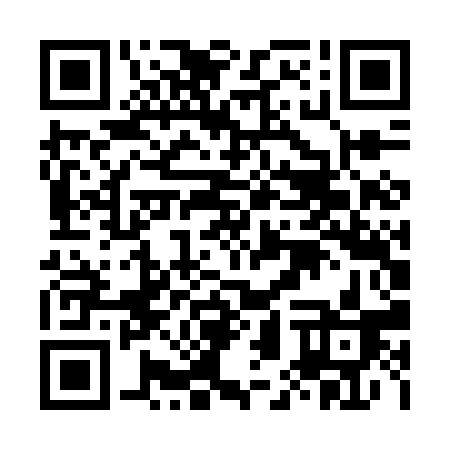 Prayer times for Karcagi Tanyak, HungaryWed 1 May 2024 - Fri 31 May 2024High Latitude Method: Midnight RulePrayer Calculation Method: Muslim World LeagueAsar Calculation Method: HanafiPrayer times provided by https://www.salahtimes.comDateDayFajrSunriseDhuhrAsrMaghribIsha1Wed3:135:1912:335:367:489:462Thu3:105:1812:335:377:499:483Fri3:085:1612:335:387:519:504Sat3:055:1512:335:387:529:535Sun3:035:1312:335:397:539:556Mon3:005:1212:335:407:559:577Tue2:585:1012:335:417:569:598Wed2:555:0912:335:427:5710:029Thu2:535:0712:335:427:5910:0410Fri2:505:0612:335:438:0010:0611Sat2:485:0512:335:448:0110:0912Sun2:455:0312:335:458:0310:1113Mon2:435:0212:335:468:0410:1314Tue2:405:0112:335:468:0510:1515Wed2:384:5912:335:478:0610:1816Thu2:354:5812:335:488:0810:2017Fri2:334:5712:335:488:0910:2218Sat2:304:5612:335:498:1010:2519Sun2:284:5512:335:508:1110:2720Mon2:264:5412:335:518:1310:2921Tue2:234:5312:335:518:1410:3122Wed2:214:5212:335:528:1510:3423Thu2:184:5112:335:538:1610:3624Fri2:164:5012:335:538:1710:3825Sat2:144:4912:335:548:1810:4026Sun2:124:4812:335:558:1910:4327Mon2:094:4712:335:558:2010:4528Tue2:074:4612:345:568:2110:4729Wed2:054:4612:345:578:2210:4930Thu2:034:4512:345:578:2310:5131Fri2:014:4412:345:588:2410:53